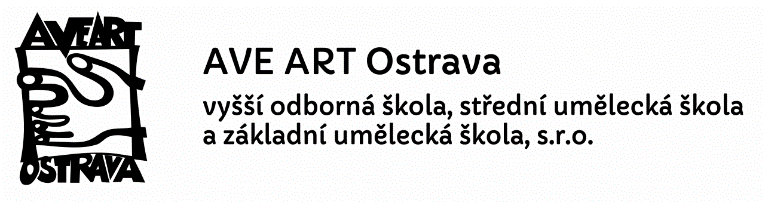 Vážení rodiče a žáci, v souladu s ustanovením § 50 odst. 1 a § 67 odst. 3 zákona č. 561/2004 Sb., o předškolním, základním, středním, vyšším odborném a jiném vzdělávání (školský zákon), ve znění pozdějších předpisů, stanoví podmínky pro uvolňování žáka z vyučování a omlouvání neúčasti žáka ve vyučování výhradně školní řád. Platný Školní řád AVE ART Ostrava, SSUŠ a ZUŠ, s.r.o. je vyvěšen v budově školy a na webových stránkách školy a jsou s nimi seznamováni všichni žáci školy v září, o čemž je proveden zápis do třídní knihy. Při předem známé absenci žáka v rozsahu pět pracovních dnů a více (nemusí se jednat o po sobě jdoucí dny) povoluje uvolnění z výuky ředitel školy, a to pouze ze závažných důvodů. Protože takto dlouhá souvislá absence žáka už může mít vliv na jeho vzdělávání, je součástí této žádosti o uvolnění seznam vyučujících. Vedeme žáky k odpovědnosti a samostatnosti, proto chceme, aby samostatně a pokud možno osobně projednali s každým vyučujícím, co bude jejich absence v daném předmětu znamenat, a případně se domluvili na náhradním termínu hodnocení, pokud je na dané období nějaké naplánované. Vyučující skutečnost, že s žákem absenci projednal, stvrdí podpisem. Aby vyučující žáka hodnotil v řádném termínu, musí žák splnit dvě podmínky: mít dostatek podkladů k hodnocení a nepřekročit absencí hranici stanovenou ve školním řádě školy. V opačném případě může být žák hodnocen v náhradním termínu (§52 a § 69 školského zákona).  Žádost o uvolnění žáka  z vyučování na více dnů školního vyučování – 5 dnů a více žádám o uvolnění mé dcery / mého syna 	.........................................................................., třída ..........................................  	ve dnech .......................................................................... Důvod (uveďte prosím podrobněji) ..................................................................................................................................................... ..................................................................................................................................................... Jméno zákonného zástupce . 	 	 	................................................................... Dne ................................................  	Podpis ............................................................. Vyjádření třídního učitele 	 .......................................................................................................... Jméno třídního učitele ............................................ Podpis třídního učitele ......................................... Vyjádření ředitele školy ........................................................................................................................................................  ......................................................................................................................................................... ......................................................................................................................................................... Dne  	................................................    	 	 	 	 	    Ing. Prokop Vyjádření vyučujících Beru na vědomí absenci výše uvedené žákyně / žáka. Poučil jsem ji / ho o podmínkách hodnocení v probíhajícím pololetí v řádném (popř. náhradním) termínu. Předmět  	 	Jméno vyučujícího 	 	 	Podpis vyučujícího ................................ ....................................................... ............................................................ ................................ .................................................................................................................... ................................ ..................................................... .............................................................. ................................ ..................................................... .............................................................. ................................ ..................................................... .............................................................. ................................ ..................................................... .............................................................. ................................ ..................................................... .............................................................. ................................ ..................................................... .............................................................. ................................ ..................................................... .............................................................. ................................ ..................................................... .............................................................. ................................ ..................................................... .............................................................. ................................ ..................................................... .............................................................. ................................ ..................................................... .............................................................. ................................ ..................................................... .............................................................. .Byl jsem seznámen / a s podmínkami hodnocení ve výše uvedených předmětech v aktuálním pololetí. Informace chápu a beru je na vědomí. V Ostravě-Hrabůvce dne: ...........................  Podpis žáka: .............................................................. 